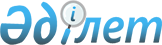 О внесении изменений в некоторые приказы Министра информации и коммуникаций Республики КазахстанПриказ Министра информации и коммуникаций Республики Казахстан от 7 февраля 2019 года № 51. Зарегистрирован в Министерстве юстиции Республики Казахстан 9 февраля 2019 года № 18280
      ПРИКАЗЫВАЮ:
      1. Внести в приказ Министра информации и коммуникаций Республики Казахстан от 28 июля 2016 года № 61 "Об утверждении Правил использования и предъявляемых требований к знакам почтовой оплаты оператора почты, за исключением государственных знаков почтовой оплаты" (зарегистрирован в Реестре государственной регистрации нормативных правовых актов за № 14164, опубликован 9 сентября 2016 года в информационно-правовой системе нормативно-правовых актов Республики Казахстан "Әділет") следующее изменение:
      в Правилах использования и предъявляемых требований к знакам почтовой оплаты оператора почты, за исключением государственных знаков почтовой оплаты, утвержденных указанным приказом:
      пункт 10 изложить в следующей редакции:
      "10. В случае обозначения номинальной стоимости знаков почтовой оплаты используются следующие буквы:
      "А" - соответствует тарифу на пересылку нерегистрируемого письма весом до 20 грамм в пределах Республики Казахстан для юридических лиц;
      "В" - соответствует тарифу на пересылку нерегистрируемого письма весом до 50 грамм наземным транспортом за пределы Республики Казахстан;
      "С" - соответствует тарифу на пересылку заказного письма весом до 50 грамм в пределах Республики Казахстан;
      "N" - соответствует тарифу на пересылку нерегистрируемой почтовой карточки весом до 10 грамм наземным транспортом за пределы Республики Казахстан;
      "М" - соответствует тарифу на пересылку заказной почтовой карточки весом до 10 грамм наземным транспортом в пределах Республики Казахстан.".
      2. Внести в приказ Министра информации и коммуникаций Республики Казахстан от 3 апреля 2017 года № 119 "Об утверждении Требований к государственным знакам почтовой оплаты" (зарегистрирован в Реестре государственной регистрации нормативных правовых актов за № 15055, опубликован 19 мая 2017 года в Эталонном контрольном банке нормативных правовых актов Республики Казахстан) следующее изменение:
      в Требованиях к государственным знакам почтовой оплаты, утвержденных вышеуказанным приказом:
      пункт 5 изложить в следующей редакции:
      "5. В случае обозначения номинальной стоимости почтовых марок, блоков, маркированных конвертов ил (или) почтовых карточках используются следующие латинские буквы:
      "А" - соответствует тарифу на пересылку нерегистрируемого письма весом до 20 грамм в пределах Республики Казахстан для юридических лиц;
      "В" - соответствует тарифу на пересылку нерегистрируемого письма весом до 50 грамм наземным транспортом за пределы Республики Казахстан;
      "С" - соответствует тарифу на пересылку заказного письма весом до 50 грамм в пределах Республики Казахстан;
      "N" - соответствует тарифу на пересылку нерегистрируемой почтовой карточки весом до 10 грамм наземным транспортом за пределы Республики Казахстан;
      "М" - соответствует тарифу на пересылку заказной почтовой карточки весом до 10 грамм наземным транспортом в пределах Республики Казахстан.".
      3. Департаменту государственной политики и инфраструктуры в области связи Министерства информации и коммуникаций Республики Казахстан в установленном законодательством порядке обеспечить:
      1) государственную регистрацию настоящего приказа в Министерстве юстиции Республики Казахстан;
      2) в течение десяти календарных дней со дня государственной регистрации настоящего приказа направление его в Республиканское государственное предприятие на праве хозяйственного ведения "Республиканский центр правовой информации" для официального опубликования и включения в Эталонный контрольный банк нормативных правовых актов Республики Казахстан;
      3) размещение настоящего приказа на интернет-ресурсе Министерства информации и коммуникаций Республики Казахстан;
      4) в течение десяти рабочих дней после государственной регистрации настоящего приказа предоставление в Юридический департамент Министерства информации и коммуникаций Республики Казахстан сведений об исполнении мероприятий, предусмотренных подпунктами 1), 2) и 3) настоящего пункта.
      4. Контроль за исполнением настоящего приказа возложить на курирующего вице-министра информации и коммуникаций Республики Казахстан.
      5. Настоящий приказ вводится в действие по истечении десяти календарных дней после дня его первого официального опубликования.
					© 2012. РГП на ПХВ «Институт законодательства и правовой информации Республики Казахстан» Министерства юстиции Республики Казахстан
				
      Министр информации и коммуникаций
Республики Казахстан 

Д. Абаев
